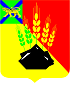  ДУМА МИХАЙЛОВСКОГО МУНИЦИПАЛЬНОГОРАЙОНАРЕШЕНИЕс. МихайловкаО замене дотации на выравнивание бюджетной обеспеченности  муниципальных районов дополнительным нормативом отчислений в бюджет Михайловского муниципального района от налога на доходы физических лиц на 2021 год и плановый период 2022 и 2023 годов                                               Принято Думой Михайловского                                                  муниципального района                                         от 25.06.2020 г.  № 489В целях реализации пункта 5 статьи 138 Бюджетного кодекса Российской Федерации, руководствуясь Уставом Михайловского муниципального района1.	Согласовать замену дотации на выравнивание бюджетной обеспеченности муниципальных районов дополнительным нормативом отчислений в районный бюджет от налога на доходы физических лиц на 2021 год и  плановый период  2022  и  2023 годов в размере 100%.2.  Настоящее решение вступает в силу после опубликования. Глава Михайловского муниципального  района -	             Глава администрации района                                       В.В. Архиповс. Михайловка № 489-НПА30.06.2020